ПЕНЗЕНСКАЯ  ГОРОДСКАЯ  ДУМА_____________________________________________________________________РЕШЕНИЕ_____________                                                                                                                   №____________Отчёт о деятельности Управлениякультуры города Пензы за 2018 годЗаслушав и обсудив отчёт о деятельности Управления культуры города Пензы за 2018 год, и на основании статьи  22 Устава города Пензы,Пензенская городская Дума решила:1. Отчёт о деятельности Управления культуры города Пензы за 2018 год принять к сведению. 2.  Рекомендовать Управлению культуры города Пензы:1) активизировать работу подведомственных муниципальных учреждений по привлечению внебюджетных средств в отрасль культуры и увеличению плана по доходам от иной приносящей доход деятельности;2)  принять меры по укреплению материально-технической базы учреждений;3) в 2019 году  в «Год театра» организовать мероприятия в муниципальных учреждениях города Пензы по популяризации театрального искусства.3. Снять  с  контроля  решение  Пензенской  городской  Думы  от  30.03.2018 № 916-43/6 «Отчёт о  деятельности Управления культуры города Пензы за 2017 год».Глава города                                                                                                  Н.М. Тактаров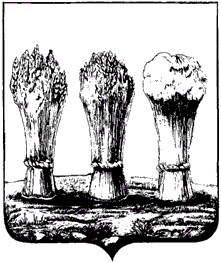 